SITAC SYMBOLSSITAC SYMBOLSSITAC SYMBOLSAERIAL MEANSFORESEENACTIVECanadair  CL 415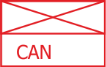 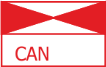 Mi8 MTV-1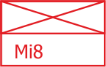 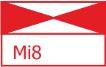 Mi 171Sh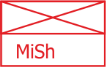 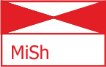 Fire boss - AT 802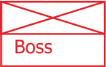 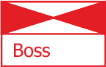 PC 9 Pilatus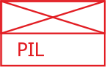 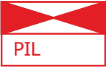 Bell 206B-3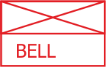 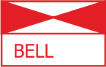 SITAC SYMBOLSSITAC SYMBOLSSITAC SYMBOLSTERRESTRIAL MEANSFORESEENACTIVENational FF intervention unit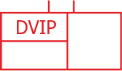 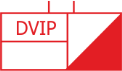 Public FF unit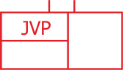 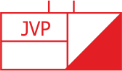 Voluntary FF associations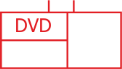 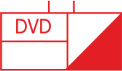 Transit point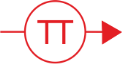 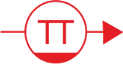 Command post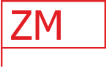 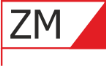 Medical assistance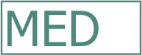 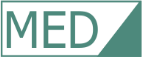 Example: 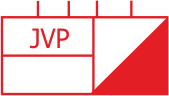 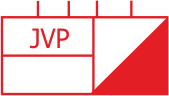 Example: Example: SITAC SYMBOLSSITAC SYMBOLSSITAC SYMBOLSACTIONSACTIONSACTIONSAERIAL MEANSFORESEENACTIVEDropping fire extinguishing agent from plane (retardants)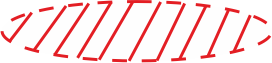 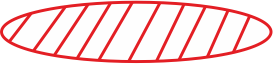 Dropping water from plane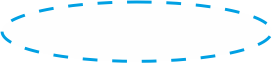 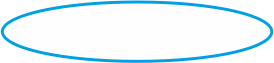 Dropping fire extinguishing agent from helicopter (retardants)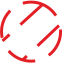 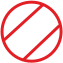 Dropping water from helicopter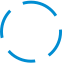 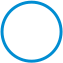 GROUND MEANSFORESEENACTIVEEvacuation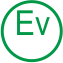 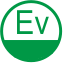 Line defense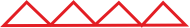 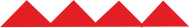 Firefighting perimeter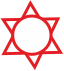 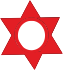 Flank attack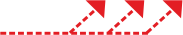 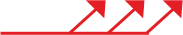 Fire line restoration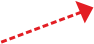 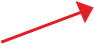 Reconnaissance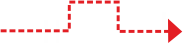 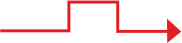 COUNTER FIRINGFORESEENACTIVEEstablishing security line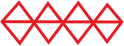 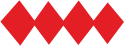 Firing point 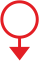 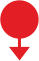 Firing line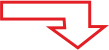 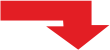 SITAC SYMBOLSSITAC SYMBOLSSITAC SYMBOLSSITAC SYMBOLSSITAC SYMBOLSSITAC SYMBOLSRoad or path for pack animals (3rd category)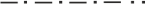 Disrupted access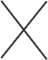 Water source 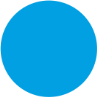 Road for light vehicles (2nd category)           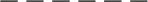 Gentle slope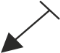 Water intake for helicopters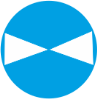 Dirt road for light vehicles (2nd category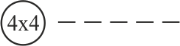 Moderate slope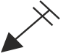 Points of special interest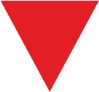 Road for heavy vehicles (3rd category)          Strong slope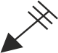 Connection points (roads, crossings etc.)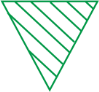 Dirt road for heavy vehicles (3rd category)            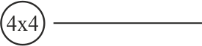 Transmission line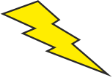 Heliport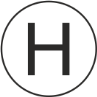 Compulsory direction  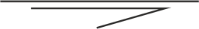 Transmission line disrupted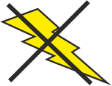 Other barriers to aerial navigation (cables, cable cars, etc.)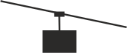 SITAC SYMBOLSSITAC SYMBOLSDirection of fire spread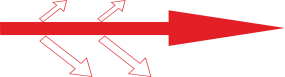 Place of fire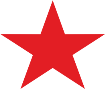 Low wind direction (6-12 km/h)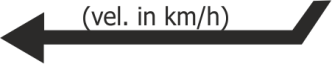 Moderate wind direction (13-26 km/h)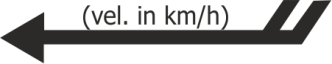 Strong wind direction (> 26 km/h)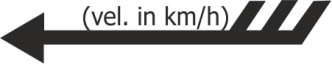 